     جمهورية العراق                                                                     وزارة التعليم العالي والبحث العلمي                                              الجامعة المستنصرية                                                   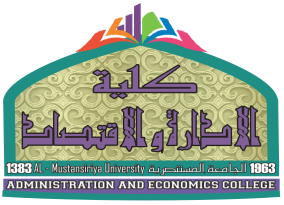   كلية الادارة والاقتصاد      قسم المحاسبة                               المحاسبة المتخصصة                   المرحلة الرابعة                                                احمد سعد      2017-2016                              مفردات المادة :الباب الأول  : المحاسبة في المنشأت الزراعية- الأطار النظري لمحاسبة المنشأت الزراعية : مفهوم الزراعة , الانشطة الرئيسية في النشأت الزراعية , محاسبة التكاليف الزراعية , خصائص النشاط الزراعي وانعكاساته المحاسبية ومعالجاتها .- المعالجة المحاسبية في النشاط الزراعي :* النشاط النباتي :1.المحاصيل الموسمية 2.بساتين الفاكهة * النشاط الحيواني : 1 .ماشية التربية 2 .ماشية التسمين 3 . ماشية العمل الباب الثاني  : المحاسبة في المنشأت النفطية - الأطار النظري لمحاسبة المنشأت النفطية : محاسبة النفط , اهم اختلافات محاسبة النفط عن انواع المحاسبة الاخرى , المراحل الاساسية لصناعة النفط * مرحلة البحث والاستكشاف والمعالجة المحاسبية لها .* احتساب الاطفاء للعقود غير المعدة .* مرحلة الحفر والتطوير والمعالجة المحاسبية لها .* مرحلة الانتاج والتشغيل .* نفاد الابار المنتجة ومعالجتها المحاسبية .                الباب الأول     المحاسبة في المنشأت الزراعية                                                              مثال (3) : تستغل أحدى الشركات الزراعية قطعة ارض مساحتها 80  دونم في زراعة اشجار النخيل والحمضيات وقد تم تخصيص ( 1/4 ) مساحة الارض لأشجار النخيل والباقي لأشجار الحمضيات والاتي ارصدة مستخرجة من سجلات الشركة في 31/12/2012 :                                     1. رصيد المصاريف الرأسمالية في بداية السنة 1800000 دينار تتوزع بنسبة المساحة المزروعة . 2. الكلف المنفقة خلال العام كانت : مصاريف زراعية مشتركة ( 50000 ) , أسمدة واجور سقي ( 36000  ) , اجور عمال زراعيين ( 75000 ) , تكاليف زراعة اشجار حمضيات جديدة ( 20000) , بذور المحاصيل العرضية  ( 18500 ) , أجور المهندس المشرف على اشجار الحمضيات ( 17000 ) , أيجار الارض الزراعية (60000 ) , مصاريف بيع وتوزيع الحمضيات ( 12000 ) , مصاريف بيع وتوزيع المحاصيل العرضية ( 6500) , اجور تطعيم الاشجار(15000 ) , مبيعات الحمضيات بمبلغ ( 190000 ) , مبيعات المحاصيل العرضية (53000 ) . 3 . معلومات اضافية : *توزع اجور التطعيم بين الاشجار فقط على اساس المساحة و توزع الكلف المشتركة الاخرى بين اشجار النخيل والحمضيات والمحاصيل العرضية بنسبة ( 1:4:3) على التوالي و تستهلك أشجار الحمضيات بنسبة 10% من رصيد اول المدة سنويا , ومخصص استهلاك الحمضيات 30000 دينار . المطلوب / اظهار نتيجة النشاط مع تصوير أ . خ جزئي وميزانية عمومية جزئية لعام 2012 .الحل :                                         البساتين	م.أ البساتين/الحمضيات25000   م. زراعية مشتركة                               190000   الصندوق18000  اسمدة واجور سقي                                95750     أ.خ (مجمل خسارة)37500   اجور عمال زراعيين17000  اجور المشرف30000  ايجار الارض الزراعية12000   م. بيع وتوزيع11250  اجور تطعيم135000  الاهلاك (1350000*10%) 285750                                                   285750                                                المحاصيل العرضية           6250   م. زراعية مشتركة                              53000 الصندوق4500   اجور سقي9375   اجور عمال زاعيين18500  بذور محاصيل7500   ايجار الارض الزراعية6500    م.بيع375 أ . خ  مجمل(ربح)53000                                                      53000                                                  أ.خ  (جزئي) 95750   اشجار الحمضيات                375    المحاصيل العرضية                                                                                            الميزانية العمومية(جزئي)                           الموجودات الثابتة536625                     النخيل                 1370000     الحمضيات                (165000  )   المخصص1205000        1741625العمليات الحسابية : التوزيع حسب المساحة : 80*1/4= 20  نخيل ;  80*3/4= 60 حمضيات .رصيد 1/1 المصاريف الرأسمالية : 1800000* 20/80= 450000 نخيل  ;1800000*60/80= 1350000 حمضيات .مصاريف زراعية مشتركة : 50000* 3/8= 18750   نخيل   ;   50000*4/8= 25000 حمضيات ;50000* 1/8= 6250 محاصيل عرضية .اسمدة واجور سقي : 36000* 3/8= 13500 نخيل  ;  36000*4/8= 18000   حمضيات  ;36000* 1/8= 4500 محاصيل عرضية .اجور عمال الزراعيين : 75000* 3/8= 28125   نخيل  ;   75000*4/8= 37500  حمضيات ;75000* 1/8= 9375 محاصيل عرضية  .ايجار الارض الزراعية : 60000* 3/8= 22500  نخيل  ; 60000  *4/8= 30000 حمضيات ;60000* 1/8= 7500 محاصيل عرضية .تطعيم الاشجار :15000 * 20/80= 3750   نخيل  ;     15000*60/80= 11250  حمضيات .مثال (4) : بأعتماد نفس بيانات المثال السابق مع اضافة مبيعات النخيل الى البيانات بمبلغ ( 200000) , ومصاريف البيع والتوزيع للنخيل  ( 10000) دينار والهلاك بنسبة (12%)من رصيد اول المدة .الحل :                                                          البساتين                                            م . أ  البساتين                                        المحاصيل العرضية           6250   م. زراعية مشتركة                              53000 الصندوق4500   اجور سقي9375   اجور عمال زاعيين18500  بذور محاصيل7500   ايجار الارض الزراعية6500    م.بيع375 أ . خ  مجمل(ربح)53000                                                      53000                                                 أ.خ  (جزئي) 95750   اشجار الحمضيات                375    المحاصيل العرضية                          	49375   النخيل                                     الميزانية العمومية(جزئي)                           الموجودات الثابتة536625           482625      النخيل                    (54000 ) المخصص1205000      1370000     الحمضيات                (165000  )   المخصص1687625        الاجماليالحمضياتالنخيلتفاصيلالاجماليالحمضياتالنخيلالنخيلتفاصيل18000001350000450000رصيد1/1 2000020000زراعة اشجار جديدة37503750اجور تطعيم1875018750م.مشتركة1350013500اسمدة واجور سقي2812528125اجور المزراعين2250022500ايجار الاراضي19066251370000536625536625رصيد اخر المدة1906625137000053662519066251370000536625الاجماليالحمضياتالنخيلتفاصيلالاجماليالحمضياتالنخيلالنخيلتفاصيل18000001350000450000رصيد1/1 2000020000زراعة اشجار جديدة18200001370000450000450000رصيد اخر المدة1820000137000045000018200001370000450000الاجماليالحمضياتالنخيلتفاصيلالاجماليالحمضياتالنخيلالنخيلتفاصيل15000112503750اجور تطعيم390000190000200000200000الصندوق437502500018750م.مشتركة315001800013500اسمدة واجور سقي656253750028125اجور المزراعين525003000022500ايجار الاراضي1700017000--------اجور المشرف220001200010000م. بيع وتوزيع18900013500054000الاهتلاك  49375---------49375أ.خ(مجمل ربح)9575095750----------أ.خ (مجمل خسارة)أ.خ (مجمل خسارة)485750285750200000485750285750200000